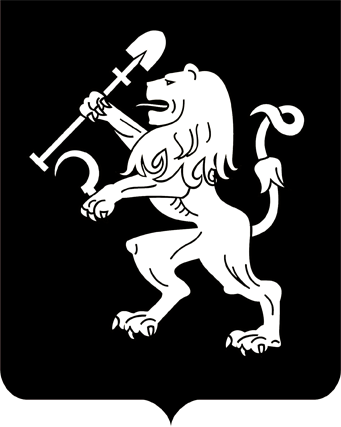 АДМИНИСТРАЦИЯ ГОРОДА КРАСНОЯРСКАПОСТАНОВЛЕНИЕО внесении изменений в постановление администрации  города от 12.11.2020 № 894В целях реализации полномочий в сфере физической культуры и спорта, в соответствии с постановлением администрации города                 от 27.03.2015 № 153 «Об утверждении Порядка принятия решений           о разработке, формировании и реализации муниципальных программ города Красноярска», руководствуясь статьями 41, 58, 59 Устава города Красноярска,ПОСТАНОВЛЯЮ:1. Внести в приложение к постановлению администрации города от 12.11.2020 № 894 «Об утверждении муниципальной программы «Развитие физической культуры и спорта в городе Красноярске»              на 2021 год и плановый период 2022–2023 годов» (далее – Программа) следующие изменения:1) в паспорте Программы:строку «Соисполнители муниципальной программы» изложить                    в следующей редакции:строку «Объемы бюджетных ассигнований муниципальной программы» изложить в следующей редакции:2) в разделе II Программы:в абзаце двенадцатом слова «МАУ «ЦРСП» заменить словами «МАУ «Татышев-парк»;абзац шестнадцатый изложить в следующей редакции:«Мероприятием предусмотрено:»;после абзаца шестнадцатого дополнить абзацами следующего содержания:«устройство плоскостных спортивных сооружений на территории города Красноярска, в том числе перенос инженерных сетей, для организации спортивно-массовой работы по месту жительства и создания условий для занятий физической культурой жителей города в шаговой доступности от мест проживания;обустройство места массового отдыха (тактильный сквер Светлый), в том числе обустройство детской площадки, пешеходных дорожек, устройство газонов, поста охраны, приобретение и установка теплой туалетной комнаты и видеокамер;устройство спортивного павильона на о. Отдыха (в том числе перенос инженерных сетей и сооружений);благоустройство территории в районе Водного стадиона на о. Отдыха; разработка ПСД на устройство спортивного павильона, прокладку кабельной линии;приобретение специализированного транспортного средства и емкостей для перевозки воды;благоустройство о. Татышева, в том числе благоустройство территории, проектирование обустройства зон отдыха у водоемов, расположенных в западной части острова, благоустройство и сертификация детской площадки, проектирование, ремонт и модернизация спортивных площадок, устройство велодорожки с освещением, а также монтаж павильона для занятий триатлоном в восточной части острова. Установка скважин хозяйственного назначения для водоснабжения о. Татышева. Осуществление технологического присоединения к электрическим сетям в восточной части о. Татышева, проектирование увеличения мощности действующих трансформаторных подстанций в западной части            о. Татышева.»;после абзаца двадцать второго дополнить абзацами следующего содержания:«Мероприятие 1.8. Модернизация и укрепление материально-технической базы муниципальных физкультурно-спортивных организаций и муниципальных образовательных организаций, осуществляющих деятельность в области физической культуры и спорта.Мероприятием предусмотрено устройство спортивной площадки для игры в городки на о. Отдыха.Мероприятие 1.9. Поддержка физкультурно-спортивных клубов по месту жительства.В рамках данного мероприятия предусмотрено приобретение спортивного инвентаря и оборудования для организации спортивной работы по месту жительства.»;после абзаца двадцать пятого дополнить абзацами следующего содержания:«Мероприятие 2.2. Приобретение специализированных транспортных средств для перевозки инвалидов, спортивного оборудования, инвентаря, экипировки для занятий физической культурой и спортом лиц с ограниченными возможностями здоровья и инвалидов.Мероприятием предусмотрено приобретение специализированного спортивного оборудования и инвентаря для занятий физкультурой и спортом лиц с ограниченными возможностями здоровья и инвалидов.»;абзац тридцать пятый дополнить словами «, устройство системы голосового оповещения»;абзац тридцать шестой исключить;абзац тридцать девятый изложить в следующей редакции:«обследование здания, разработка проектной сметной документации на проведение капитального ремонта фасада, на проведение комплексного капитального ремонта спортивного комплекса, проверка              достоверности определения сметной стоимости проектной сметной        документации;»;после абзаца тридцать девятого дополнить абзацами следующего содержания:«устройство основания спортивной площадки с укладкой искусственного покрытия под тренировочное поле;приобретение оборудования и инвентаря в спортивный комплекс.»;абзац сорок третий изложить в следующей редакции:«Мероприятием предусмотрена модернизация Дома спорта «Октябрьский» МАУ «СШ по видам единоборств».»;после абзаца сорок третьего дополнить абзацами следующего содержания:«Мероприятие 3.7. Модернизация и укрепление материально-технической базы муниципальных физкультурно-спортивных организаций и муниципальных образовательных организаций, осуществляющих деятельность в области физической культуры и спорта.Мероприятием предусмотрен капитальный ремонт крыши спортивного комплекса.Мероприятие 3.8. Финансирование (возмещение) расходов, направленных на сохранение и развитие материально-технической базы муниципальных загородных оздоровительных лагерей.В рамках мероприятия запланировано проведение капитального ремонта в загородных детских оздоровительных лагерях.Мероприятие 3.9. Развитие детско-юношеского спорта.Мероприятием предусмотрено обеспечение необходимым оборудованием и спортивным инвентарем, автотранспортными средствами, спортивной экипировкой занимающихся по программам спортивной подготовки, обеспечение проезда к месту проведения спортивных мероприятий, обеспечение питанием и проживанием в период проведения спортивных и тренировочных мероприятий.Мероприятие 3.10. Выполнение требований федеральных стандартов спортивной подготовки.В рамках данного мероприятия планируется обеспечить проезд к месту проведения спортивных и тренировочных мероприятий и обратно, обеспечение питанием и проживанием в период проведения спортивных и тренировочных мероприятий, обеспечение оборудованием,               спортивным инвентарем и экипировкой, необходимыми для прохождения спортивной подготовки, в соответствии с федеральным стандартом спортивной подготовки по виду спорта.Мероприятие 3.11. Создание условий для реализации программ спортивной подготовки физкультурно-спортивными учреждениями.В рамках мероприятия запланировано приобретение (выкуп) нежилого здания по адресу: г. Красноярск, ул. Киренского, 70а.»;3) раздел III Программы после абзаца четырнадцатого дополнить абзацем следующего содержания:«постановлением администрации города от 29.04.2021 № 303
«Об утверждении Порядка определения объема и предоставления субсидий социально ориентированным некоммерческим организациям,              не являющимся государственными (муниципальными) учреждениями,  в целях финансового обеспечения части затрат, связанных с реализацией физкультурно-спортивных проектов, на основании конкурсного             отбора проектов».»;4) в разделе V Программы:абзацы первый–восьмой изложить в следующей редакции:«Финансирование Программы осуществляется за счет средств краевого бюджета и средств бюджета города в объеме 5 535 839,68 тыс. рублей, в том числе по годам:2021 год – 2 180 191,40 тыс. рублей;2022 год – 1 790 362,09 тыс. рублей;2023 год – 1 565 286,19 тыс. рублей.Финансирование подпрограммы 1 «Развитие физической культуры и массового спорта» составляет 1 281 204,96 тыс. рублей.Финансирование подпрограммы 2 «Оказание содействия развитию физической культуры и спорта инвалидов, лиц с ограниченными возможностями здоровья, адаптивной физической культуры и адаптивного спорта в городе Красноярске» – 11 853,92 тыс. рублей.Финансирование подпрограммы 3 «Развитие системы спортивной подготовки» – 3 655 167,42 тыс. рублей.Финансирование подпрограммы 4 «Обеспечение реализации муниципальной программы» – 587 613,38 тыс. рублей.»;абзац девятый дополнить словами «, департамент муниципального имущества и земельных отношений  администрации города»;после абзаца десятого дополнить абзацем следующего содержания:«В настоящей Программе предусмотрены объекты капитального строительства, финансирование которых осуществляется в составе адресной инвестиционной программы города Красноярска. Перечень объектов капитального строительства представлен в приложениях 4а, 4 б          к настоящей Программе.»;5) в разделе VI Программы:в подпрограмме 1:строку «Объемы и источники финансирования подпрограммы» паспорта подпрограммы  изложить в следующей редакции: в разделе 3 «Механизм реализации подпрограммы 1»:после абзаца третьего дополнить абзацем следующего содер-жания:«МАУ «СШОР «Юность»;»;в абзаце шестом слова «МАУ «ЦРСП» заменить словами «МАУ «Татышев-парк»;в разделе 4 «Характеристика мероприятий подпрограммы 1»:в абзаце тринадцатом слова «МАУ «ЦРСП» заменить словами «МАУ «Татышев-парк»;абзац пятнадцатый изложить в следующей редакции:«Финансирование мероприятия осуществляется за счет средств бюджета города в объеме 118 791,90 тыс. рублей, в том числе по годам: 38 947,50 тыс. рублей в 2021 году, 39 922,20 тыс. рублей в 2022 году, 39 922,20 тыс. рублей в 2023 году.»;в абзаце двадцать восьмом слова «МАУ «ЦРСП» заменить словами «МАУ «Татышев-парк»;абзац тридцатый изложить в следующей редакции:«Финансирование мероприятия осуществляется за счет средств бюджета города в объеме 676 770,35 тыс. рублей, в том числе по годам: 235 176,47 тыс. рублей в 2021 году, 220 796,94 тыс. рублей в 2022 году, 220 796,94 тыс. рублей в 2023 году.»;в абзаце тридцать четвертом слова «МАУ «ЦРСП» заменить словами «МАУ «Татышев-парк»;абзац тридцать восьмой изложить в следующей редакции:«Мероприятием предусмотрено:»;после абзаца тридцать восьмого дополнить абзацами следующего содержания:«устройство плоскостных спортивных сооружений на территории города Красноярска, в том числе перенос инженерных сетей, для организации спортивно-массовой работы по месту жительства и создания условий для занятий физической культурой жителей города в шаговой доступности от мест проживания;обустройство места массового отдыха (тактильный сквер Светлый), в том числе обустройство детской площадки, пешеходных дорожек, устройство газонов, поста охраны, приобретение и установка теплой туалетной комнаты и видеокамер;устройство спортивного павильона на о. Отдыха (в том числе перенос инженерных сетей и сооружений);благоустройство территории в районе Водного стадиона на о. Отдыха;  разработка ПСД на устройство спортивного павильона, прокладку кабельной линии;приобретение специализированного транспортного средства и емкостей для перевозки воды;благоустройство о. Татышева, в том числе благоустройство территории, проектирование обустройства зон отдыха у водоемов, расположенных в западной части острова, благоустройство и сертификация детской площадки, проектирование, ремонт и модернизация спортивных площадок, устройство велодорожки с освещением, а также монтаж павильона для занятий триатлоном в восточной части острова. Установка скважин хозяйственного назначения для водоснабжения о. Татышева. Осуществление технологического присоединения к электрическим сетям в восточной части о. Татышева, проектирование увеличения мощности действующих трансформаторных подстанций в западной части            о. Татышева.»;в абзаце сороковом слова «МАУ «ЦРСП» заменить словами «МАУ «Татышев-парк»;абзац сорок второй изложить в следующей редакции:«Финансирование мероприятия осуществляется за счет средств бюджета города в объеме 416 764,41 тыс. рублей, в том числе                        по годам: 266 245,00 тыс. рублей в 2021 году, 150 519,41 тыс. рублей                          в 2022 году.»;в абзаце сорок шестом слова «МАУ «ЦРСП» заменить словами «МАУ «Татышев-парк»;абзац сорок восьмой изложить в следующей редакции:«Финансирование мероприятия осуществляется за счет средств бюджета города в объеме 24 987,54 тыс. рублей, в том числе по годам: 5 655,54 тыс. рублей в 2021 году, 9 666,00 тыс. рублей в 2022 году, 9 666,00 тыс. рублей в 2023 году.»;после абзаца пятьдесят девятого дополнить абзацами следующего содержания:«Мероприятие 1.8. Модернизация и укрепление материально-технической базы муниципальных физкультурно-спортивных организаций и муниципальных образовательных организаций, осуществляющих деятельность в области физической культуры и спорта.Мероприятием предусмотрено устройство спортивной площадки для игры в городки на о. Отдыха.Главный распорядитель бюджетных средств – Красспорт.Исполнителем данного мероприятия является МАУ «ЦСК».Выполнение мероприятия запланировано на 2021 год.Финансирование мероприятия осуществляется за счет средств краевого бюджета и средств бюджета города в объеме 8 132,80 тыс. рублей, из них 7 563,40 тыс. рублей – за счет средств краевого бюджета, 569,40 тыс. рублей – за счет средств бюджета города.Мероприятие 1.9. Поддержка физкультурно-спортивных клубов по месту жительства.Мероприятием предусмотрено приобретение спортивного инвентаря и оборудования для организации спортивной работы по месту жительства в физкультурно-оздоровительных клубах «Черемушки» и «Юность».Главный распорядитель бюджетных средств – Красспорт.Исполнителями данного мероприятия являются МАУ «ЦСК», МАУ «СШОР «Юность».Выполнение мероприятия запланировано на 2021 год.Финансирование мероприятия осуществляется за счет средств краевого бюджета и средств бюджета города в объеме 1 612,90 тыс. рублей, из них 1 500,00 тыс. рублей – за счет средств краевого бюджета, 112,90 тыс. рублей – за счет средств бюджета города.»;в подпрограмме 2:строку «Объемы и источники финансирования подпрограммы» паспорта подпрограммы  изложить в следующей редакции: в разделе 3 «Механизм реализации подпрограммы 2» абзац четвертый дополнить следующим предложением:«Также предоставляется субсидия на иные цели для осуществления уставной деятельности, не связанной с выполнением ими муниципального задания.»;раздел 4 «Характеристика мероприятий подпрограммы 2» после абзаца седьмого дополнить абзацами следующего содержания:«Мероприятие 2.2. Приобретение специализированных транспортных средств для перевозки инвалидов, спортивного оборудования, инвентаря, экипировки для занятий физической культурой и спортом лиц  с ограниченными возможностями здоровья и инвалидов.Мероприятием предусмотрено приобретение специализированного спортивного оборудования и инвентаря для занятий физкультурой и спортом лиц с ограниченными возможностями здоровья и инвалидов.Главный распорядитель бюджетных средств – Красспорт.Исполнителем данного мероприятия является МАУ «ЦСК».Выполнение мероприятия запланировано на 2021 год.Финансирование мероприятия осуществляется за счет средств краевого бюджета и средств бюджета города в объеме 384,20 тыс. рублей, из них 357,20 тыс. рублей – за счет средств краевого бюджета, 27,00 тыс. рублей – за счет средств бюджета города.»;в подпрограмме 3:в паспорте подпрограммы:строку «Исполнитель мероприятий подпрограммы» изложить в следующей редакции:строку «Объемы и источники финансирования подпрограммы» изложить в следующей редакции: раздел 3 «Механизм реализации подпрограммы 3» после абзаца второго дополнить абзацем следующего содержания:«департамент муниципального имущества и земельных отношений администрации города;»;в разделе 4 «Характеристика мероприятий подпрограммы 3»:абзац десятый изложить в следующей редакции:«Финансирование мероприятия осуществляется за счет средств бюджета города в объеме 3 185 712,91 тыс. рублей, в том числе                     по годам: в 2021 году – 1 081 458,08 тыс. рублей, в 2022 году – 1 053 110,46 тыс. рублей, в 2023 году – 1 051 144,37 тыс. рублей.»;абзац двадцать второй изложить в следующей редакции:«Финансирование мероприятия осуществляется за счет средств краевого бюджета и средств бюджета города в объеме 5 660,98 тыс. рублей, из них 5 651,55 тыс. рублей – за счет средств краевого бюджета, 9,43 тыс. рублей – за счет средств бюджета города. Объем финансирования по годам: в 2021 году – 1 889,52 тыс. рублей, в том числе: 1 883,85 тыс. рублей – средства краевого бюджета, 5,67 тыс. рублей – средства бюджета города, в 2022 году – 1 885,73 тыс. рублей, в том числе: 1 883,85 тыс. рублей – средства краевого бюджета, 1,88 тыс. рублей – средства бюджета города, в 2023 году – 1 885,73 тыс. рублей, в том числе: 1 883,85 тыс. рублей – средства краевого бюджета, 1,88 тыс. рублей – средства бюджета города.»;абзац двадцать пятый дополнить словами «, устройство системы голосового оповещения»;абзац двадцать шестой исключить;абзац двадцать девятый изложить в следующей редакции:«обследование здания, разработка проектной сметной документации на проведение капитального ремонта фасада, на проведение комплексного капитального ремонта спортивного комплекса, проверка достоверности определения сметной стоимости проектной сметной документации;»;после абзаца двадцать девятого дополнить абзацами следующего содержания:«устройство основания спортивной площадки с укладкой искусственного покрытия под тренировочное поле;приобретение оборудования и инвентаря в спортивный комплекс.»;абзац тридцать второй изложить в следующей редакции:«Выполнение мероприятия запланировано на 2021–2022 годы.»;абзац тридцать третий изложить в следующей редакции:«Финансирование мероприятия осуществляется за счет средств бюджета города в объеме 120 741,14 тыс. рублей, в том числе по годам: 98 650,74 тыс. рублей в 2021 году, 22 090,40 тыс. рублей в 2022 году.»;абзац сорок первый изложить в следующей редакции:«Данным мероприятием предусмотрена модернизация Дома спорта «Октябрьский» МАУ «СШ по видам единоборств».»;абзац сорок пятый изложить в следующей редакции:«Финансирование мероприятия осуществляется за счет средств краевого бюджета и средств бюджета города в объеме 19 587,77 тыс. рублей, из них 7 500,00 тыс. рублей – за счет средств краевого бюджета, 12 087,77 тыс. рублей – за счет средств бюджета города.»;после абзаца сорок пятого дополнить абзацами следующего со-держания:«Мероприятие 3.7. Модернизация и укрепление материально-технической базы муниципальных физкультурно-спортивных организаций и муниципальных образовательных организаций, осуществляющих деятельность в области физической культуры и спорта.Мероприятием предусмотрен капитальный ремонт крыши спортивного комплекса.Главный распорядитель бюджетных средств – Красспорт.Исполнителем данного мероприятия является МАУ «СШ по видам единоборств».Выполнение мероприятия запланировано на 2021 год.Финансирование мероприятия осуществляется за счет средств краевого бюджета и средств бюджета города в объеме 1 935,44 тыс. рублей, из них 1 800,00 тыс. рублей – за счет средств краевого бюджета, 135,44 тыс. рублей – за счет средств бюджета города.Мероприятие 3.8. Финансирование (возмещение) расходов, направленных на сохранение и развитие материально-технической базы муниципальных загородных оздоровительных лагерей.В рамках мероприятия запланировано проведение капитального ремонта в загородных детских оздоровительных лагерях: устройство ограждения в МАУ «СОК «Лесной» и замена окон, дверей в ДОЛ «Космос».Главный распорядитель бюджетных средств – Красспорт.Исполнителем данного мероприятия является МАУ «СОК «Лесной».Выполнение мероприятия запланировано на 2021 год.Финансирование мероприятия осуществляется за счет средств краевого бюджета и средств бюджета города в объеме 3 822,12 тыс. рублей, из них 3 248,80 тыс. рублей – за счет средств краевого бюджета, 573,32 тыс. рублей – за счет средств бюджета города.Мероприятие 3.9. Развитие детско-юношеского спорта.Мероприятием предусмотрено обеспечение необходимым оборудованием и спортивным инвентарем, автотранспортными средствами, спортивной экипировкой занимающихся по программам спортивной подготовки, обеспечение проезда к месту проведения спортивных мероприятий, обеспечение питанием и проживанием в период проведения спортивных и тренировочных мероприятий.Главный распорядитель бюджетных средств – Красспорт.Исполнителями данного мероприятия являются МБУ «СШОР           им. Н.Д. Валова», МБУ «СШОР по конькобежному спорту», МБУ «СШОР им. В.Г. Путинцева», МБУ «СШОР по дзюдо», МАУ «СШОР по вольной борьбе», МАУ «СШОР по греко-римской борьбе»,                  МАУ «СШОР «Энергия», МАУ «СШОР «Сибиряк», МАУ «СШОР «Юность», МАУ «СШОР «Красноярск», МАУ «СШОР «Рассвет»,       МАУ «СШОР «Здоровый мир», МАУ «СШОР «Спутник», МАУ «СШ по видам единоборств».Выполнение мероприятия запланировано на 2021 год.Финансирование мероприятия осуществляется за счет средств краевого бюджета и средств бюджета города в объеме 27 725,48 тыс. рублей, из них 25 784,70 тыс. рублей – за счет средств краевого бюджета, 1 940,78 тыс. рублей – за счет средств бюджета города.Мероприятие 3.10. Выполнение требований федеральных стандартов спортивной подготовки.В рамках данного мероприятия планируется обеспечить проезд к месту проведения спортивных и тренировочных мероприятий и обрат-но, обеспечение питанием и проживанием в период проведения спортивных и тренировочных мероприятий, обеспечение оборудованием,               спортивным инвентарем и экипировкой, необходимыми для прохождения спортивной подготовки, в соответствии с федеральным стандартом спортивной подготовки по виду спорта.Главный распорядитель бюджетных средств – Красспорт.Исполнителями данного мероприятия являются МБУ «СШОР им. Н.Д. Валова», МБУ «СШОР по конькобежному спорту», МБУ «СШОР им. В.Г. Путинцева», МБУ «СШОР по тяжелой атлетике», МБУ «СШОР по дзюдо», МБУ «СШ «Вертикаль», МБУ «КСШ», МБУ «СШОР им. В.А. Шевчука», МАУ «СШОР по вольной борьбе», МАУ «СШОР по греко-римской борьбе», МАУ «СШОР «Энергия», МАУ «СШОР «Красный Яр», МАУ «СШОР «Сибиряк», МАУ «СШОР «Юность», МАУ «СШОР «Красноярск», МАУ «СШОР «Рассвет», МАУ «СШОР «Здоровый мир», МАУ «СШОР «Спутник», МАУ «СШ по видам единоборств».Выполнение мероприятия запланировано на 2021 год.Финансирование мероприятия осуществляется за счет средств краевого бюджета и средств бюджета города в объеме 53 110,45 тыс. рублей, из них 46 737,20 тыс. рублей – за счет средств краевого бюджета, 6 373,25 тыс. рублей – за счет средств бюджета города.Мероприятие 3.11. Создание условий для реализации программ спортивной подготовки физкультурно-спортивными учреждениями.В рамках мероприятия запланировано приобретение (выкуп) нежилого здания по адресу: г. Красноярск, ул. Киренского, 70а.Главным распорядителем бюджетных средств и исполнителем данного мероприятия является департамент муниципального имущества и земельных отношений  администрации города.Выполнение мероприятия запланировано на 2021–2022 годы.Финансирование мероприятия осуществляется за счет средств бюджета города в объеме 115 000,00 тыс. рублей, в том числе                     по годам: в 2021 году – 65 000,00 тыс. рублей, в 2022 году –                                   50 00,00 тыс. рублей.»;в подпрограмме 4: строку «Объемы и источники финансирования подпрограммы» паспорта подпрограммы изложить в следующей редакции: в разделе 4 «Характеристика мероприятий подпрограммы 4»:абзац десятый изложить в следующей редакции:«Финансирование мероприятия осуществляется за счет средств бюджета города в объеме 116 632,10 тыс. рублей, в том числе по годам: 40 301,66 тыс. рублей в 2021 году, 38 415,22 тыс. рублей в 2022 году, 37 915,22 тыс. рублей в 2023 году.»;абзац пятнадцатый изложить в следующей редакции:«Финансирование мероприятия осуществляется за счет средств бюджета города в объеме 436 345,20 тыс. рублей, в том числе по годам: 145 448,40 тыс. рублей в 2021 году, 145 448,40 тыс. рублей в 2022 году, 145 448,40 тыс. рублей в 2023 году.»;6) приложения 1, 3, 4, 5 к Программе изложить в редакции согласно приложениям 1–4 к настоящему постановлению;7) дополнить Программу приложением 4а «Перечень объектов муниципальной собственности, финансовое обеспечение которых планируется осуществить за счет бюджетных инвестиций, за счет субсидий муниципальным бюджетным и муниципальным автономным учреждениям, муниципальным унитарным предприятиям на капитальные вложения в объекты капитального строительства муниципальной собственности или приобретение объектов недвижимого имущества в муниципальную собственность, на 2021 год (за счет всех источников финансирования)» в редакции согласно приложению 5 к настоящему постановлению;8) дополнить Программу приложением 4 б «Перечень объектов муниципальной собственности, финансовое обеспечение которых планируется осуществить за счет бюджетных инвестиций, за счет субсидий муниципальным бюджетным и муниципальным автономным учреждениям, муниципальным унитарным предприятиям на капитальные вложения в объекты капитального строительства муниципальной собственности или приобретение объектов недвижимого имущества в муниципальную собственность, на плановый период 2022–2023 годов (за счет всех источников финансирования)» в редакции согласно приложению 6 к настоящему постановлению.2. Настоящее постановление опубликовать в газете «Городские новости» и разместить на официальном сайте администрации города.Глава города                                                                                 С.В. Еремин17.09.2021№ 720«Соисполнители муниципальной программыдепартамент социального развития администрации города, департамент муниципального имущества и земельных отношений  администрации города, территориальные подразделения администрации города (далее – администрации районов в городе)»«Объемы бюджетных ассигнований муниципальной программыфинансирование Программы осуществляется за счет средств краевого бюджета и средств бюджета города в объеме5 535 839,68 тыс. рублей, в том числе:5 302 729,99 тыс. рублей – средства бюджета города;233 109,69 тыс. рублей – средства краевого бюджета.Объем финансирования по годам реализации Программы:2021 год – 2 180 191,40 тыс. рублей, в том числе:2 022 333,97 тыс. рублей – средства бюджета города;157 857,43 тыс. рублей – средства краевого бюджета;2022 год – 1 790 362,09 тыс. рублей, в том числе:1 752 735,96 тыс. рублей – средства бюджета города;37 626,13 тыс. рублей – средства краевого бюджета;2023 год – 1 565 286,19 тыс. рублей, в том числе:1 527 660,06 тыс. рублей – средства бюджета города;37 626,13 тыс. рублей – средства краевого бюджета.Финансирование подпрограммы 1 «Развитие физической культуры и массового спорта» за счет средств краевого бюджета и средств бюджета города составляет 1 281 204,96 тыс. рублей, в том числе:1 246 401,56 тыс. рублей – средства бюджета города;34 803,40 тыс. рублей – средства краевого бюджета.Объем финансирования  по годам реализации подпрограммы 1:2021 год – 584 885,23 тыс. рублей, в том числе:550 081,83 тыс. рублей – средства бюджета города;34 803,40 тыс. рублей – средства краевого бюджета;2022 год – 423 419,57 тыс. рублей – средства бюджета города;2023 год – 272 900,16 тыс. рублей – средства бюджета города.Финансирование подпрограммы 2 «Оказание содействия развитию физической культуры и спорта инвалидов, лиц с ограниченными возможностями здоровья, адаптивной физической культуры и адаптивного спорта в городе Красноярске» за счет средств краевого бюджета и средств бюджета города составляет:11 853,92 тыс. рублей, в том числе:11 496,72 тыс. рублей – средства бюджета города;357,20 тыс. рублей – средства краевого бюджета.Объем финансирования по годам реализации подпрограммы 2:2021 год – 4 207,44 тыс. рублей, в том числе:3 850,24 тыс. рублей – средства бюджета города;357,20 тыс. рублей – средства краевого бюджета;2022 год – 3 823,24 тыс. рублей – средства бюджета города;2023 год – 3 823,24 тыс. рублей – средства бюджета города.Финансирование подпрограммы 3 «Развитие системы спортивной подготовки» за счет средств краевого бюджета и средств бюджета города составляет 3 655 167,42 тыс. рублей, в том числе:3 457 218,33 тыс. рублей – средства бюджета города;197 949,09 тыс. рублей – средства краевого бюджета.Объем финансирования по годам реализации подпрограммы 3:2021 год – 1 393 803,31 тыс. рублей, в том числе:1 271 106,48 тыс. рублей – средства бюджета города;122 696,83 тыс. рублей – средства краевого бюджета;2022 год – 1 167 710,30 тыс. рублей, в том числе:1 130 084,17 тыс. рублей – средства бюджета города;37 626,13 тыс. рублей – средства краевого бюджета;2023 год – 1 093 653,81 тыс. рублей, в том числе:1 056 027,68 тыс. рублей – средства бюджета города;37 626,13 тыс. рублей – средства краевого бюджета.Финансирование подпрограммы 4 «Обеспечение реализации муниципальной программы» за счет средств бюджета города составляет 587 613,38 тыс. рублей, в том числе:2021 год – 197 295,42 тыс. рублей;2022 год – 195 408,98 тыс. рублей;2023 год – 194 908,98 тыс. рублей»«Объемы и источники финансирования подпрограммыфинансирование подпрограммы осуществляется за счет средств краевого бюджета и средств бюджета города в объеме 1 281 204,96 тыс. рублей,  в том числе:1 246 401,56 тыс. рублей – средства бюджета города;34 803,40 тыс. рублей – средства краевого бюджета.Объем финансирования по годам реализации подпрограммы:2021 год – 584 885,23 тыс. рублей, в том числе:550 081,83 тыс. рублей – средства бюджета города;34 803,40 тыс. рублей – средства краевого бюджета;2022 год – 423 419,57 тыс. рублей – средства бюджета города;2023 год – 272 900,16 тыс. рублей – средства бюджета города»«Объемы и источники финансирования подпрограммыфинансирование подпрограммы осуществляется за счет средств краевого бюджета и средств бюджета города в объеме 11 853,92 тыс. рублей,  в том числе:11 496,72 тыс. рублей – средства бюджета города;357,20 тыс. рублей – средства краевого бюджета.Объем финансирования по годам реализации подпрограммы:2021 год – 4 207,44 тыс. рублей, в том числе:3 850,24 тыс. рублей – средства бюджета города;357,20 тыс. рублей – средства краевого бюджета;2022 год – 3 823,24 тыс. рублей – средства бюджета города;2023 год – 3 823,24 тыс. рублей – средства бюджета города»«Исполнители мероприятий подпрограммыКрасспорт, департамент муниципального имущества и земельных отношений  администрации города»«Объемы и источники финансирования подпрограммыфинансирование подпрограммы осуществляется за счет средств краевого бюджета и средств бюджета города в объеме 3 655 167,42 тыс. рублей, в том числе:3 457 218,33 тыс. рублей – средства бюджета города;197 949,09 тыс. рублей – средства краевого бюджета.Объем финансирования по годам реализации подпрограммы:2021 год – 1 393 803,31 тыс. рублей, в том числе:1 271 106,48 тыс. рублей – средства бюджета города;122 696,83 тыс. рублей – средства краевого бюджета;2022 год – 1 167 710,30 тыс. рублей, в том числе:1 130 084,17 тыс. рублей – средства бюджета города;37 626,13 тыс. рублей – средства краевого бюджета;2023 год – 1 093 653,81 тыс. рублей, в том числе:1 056 027,68 тыс. рублей – средства бюджета города;37 626,13 тыс. рублей – средства краевого бюджета»«Объемы и источники финансирования подпрограммыфинансирование подпрограммы осуществляется за счет средств бюджета города в объеме 587 613,38 тыс. рублей, в том числе:2021 год – 197 295,42 тыс. рублей;2022 год – 195 408,98 тыс. рублей;2023 год – 194 908,98 тыс. рублей»